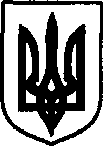 УКРАЇНАДунаєвецька міська рада VII скликанняР І Ш Е Н Н ЯТридцять сьомої сесії22 червня 2018 р.                                       Дунаївці	                                    №22-37/2018рПро переукладення договору оренди землі Розглянувши заяву Дитинюка Юрія Володимировича про переукладення договору оренди земельної ділянки площею 0,0024 га (кадастровий номер 6821810100:01:083:0059) терміном на 10 (десять) років, керуючись пунктом 34 частини 1 статті 26 Закону України «Про місцеве самоврядування в Україні»,  враховуючи пропозиції спільних засідань постійних комісій від 19.06.2018 року та 20.06.2018 року, міська радаВИРІШИЛА:1. Переукласти договір оренди земельної ділянки площею 0,0024 га (кадастровий номер 6821810100:01:083:0059) з Дитинюком Юрієм Володимировичем терміном на 10 (десять) років.2. Дитинюку Юрію Володимировичу заключити договір оренди земельної ділянки та здійснити державну реєстрацію права оренди земельної ділянки у двомісячний термін.3. Направити рішення Дунаєвецькій об'єднаній Державній податковій інспекції. 4. Дитинюку Юрію Володимировичу в п'ятиденний строк після заключення договору оренди надати копію договору Дунаєвецькому відділенню Кам'янець-Подільської об'єднаної державної податкової інспекції та у відділ Держгеокадастру у Дунаєвецькому районі Хмельницької області.5. Контроль за виконанням рішення покласти на земельно-архітектурний відділ апарату виконавчого комітету Дунаєвецької міської ради (В.Макогончук) та постійну комісію з питань містобудування, будівництва, агропромислового комплексу, земельних відносин та охорони навколишнього природного середовища (голова комісії С.Кобилянський).Міський голова 	В. Заяць